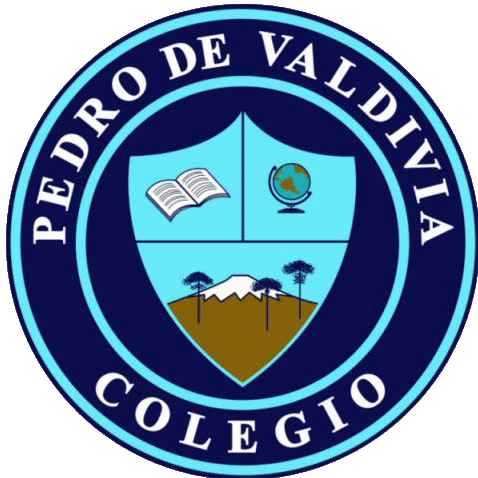 CRONOGRAMA DE ACTIVIDADESUNIDAD Nº 1:“LA FILOSOFÍA NOS PERMITE CUESTIONAR LA REALIDAD Y A NOSOTROS MISMOS”DOCENTE: Luis Toro CofréCURSO O NIVEL: CUARTO MEDIOASIGNATURA: FILOSOFÍA Y PSICOLOGÍASEMANA /FECHAACTIVIDADESADECUACIÓN  PROYECTO INTEGRACIÓN RECURSOFECHA ENTREGA 04 A 08 DE MAYOLectura libro Filosofía, páginas 10 y 11. Actividades 1, 2 y 3 páginas 11.Envían fotografías de respuesta a pdvactividades@gmail.com o ltorocofre@gmail.comTexto escolarCuaderno08 de Mayo11 A 15 DE MAYOLectura libro Filosofía, páginas 14 y 15. Actividades 1, 2 y 3 página 15..Envían fotografías de respuesta a pdvactividades@gmail.com o ltorocofre@gmail.comTexto escolarCuaderno15 de Mayo18 A 22 DE MAYOEVALUACION FORMATIVAEVALUACION FORMATIVAEVALUACION FORMATIVAEVALUACION FORMATIVA